Внеочередное заседание                                                                       27 созыва   КАРАР                                                                                                    РЕШЕНИЕПРОЕКТ                            об установлении налога на имущество физических лиц на территории сельского поселения Кушманаковский сельсовет муниципального района Бураевский район Республики БашкортостанВ соответствии с Федеральными законами от 6 октября 2003 года № 131-ФЗ «Об общих принципах организации местного самоуправления в Российской Федерации», от 04 октября 2014 года № 284-ФЗ «О внесении изменений в статьи 12 и 85 части первой и часть вторую Налогового кодекса Российской Федерации и признании утратившим силу Закона Российской Федерации «О налогах на имущество физических лиц» и главой 32 части второй Налогового кодекса Российской Федерации, Законом Республики Башкортостан от 30 октября 2014 года № 142-з «Об установлении единой даты начала применения на территории Республики Башкортостан порядка определения налоговой базы по налогу на имущество физических лиц исходя из кадастровой стоимости объектов налогообложения», руководствуясь пунктом 3 части 6 статьи 18 Устава сельского поселения Кушманаковский сельсовет муниципального района Бураевский район Республики Башкортостан, Совет сельского поселения Кушманаковский сельсовет муниципального района Бураевский район Республики Башкортостан решил:  1. Ввести на территории сельского поселения Кушманаковский сельсовет муниципального района Бураевский район Республики Башкортостан налог на имущество физических лиц (далее – налог), определить налоговые ставки, налоговые льготы.  2. Установить следующие налоговые ставки по налогу:2.1. 0,1 процент в отношении жилых домов;2.2. 0,1 процент в отношении квартир, комнат;2.3. 0,1 процент в отношении объектов незавершенного строительства, в случае если проектируемым назначением таких объектов является жилой дом;2.4. 0,1 процент в отношении единых недвижимых комплексов, в состав которых входит хотя бы один жилой дом; 2.5. 0,1 процент в отношении гаражей и машино-мест;2.6. 0,1 процент в отношении хозяйственных строений или сооружений, площадь каждого из которых не превышает 50 квадратных метров и которые расположены на земельных участках, предоставленных для ведения личного подсобного, дачного хозяйства, огородничества, садоводства, индивидуального жилищного строительства;2.7. 1,5 процентов в отношении объектов налогообложения, включенных в перечень, определяемый в соответствии с пунктом 7 статьи 378.2 Налогового кодекса Российской Федерации, а также в отношении объектов налогообложения, предусмотренных абзацем вторым пункта 10 статьи 378.2 Налогового кодекса Российской Федерации;2.8. 1,5 процентов в отношении объектов налогообложения, кадастровая стоимость каждого из которых превышает 300 миллионов рублей;2.9.  0,5 процент в отношении прочих объектов налогообложения.3. Освободить от уплаты налога на имущество физических лиц следующие категории налогоплательщиков:3.1. физические лица, имущество которых пострадало при пожаре и от стихийных бедствий  4. Установить следующие основания и порядок применения налоговых льгот, предусмотренных пунктом 3 настоящего решения:  4.1. налоговая льгота предоставляется в размере подлежащей уплате налогоплательщиком суммы налога в отношении объекта налогообложения, находящегося в собственности налогоплательщика и не используемого налогоплательщиком в предпринимательской деятельности;  4.2. при определении подлежащей уплате налогоплательщиком суммы налога налоговая льгота предоставляется в отношении одного объекта налогообложения каждого вида по выбору налогоплательщика вне зависимости от количества оснований для применения налоговых льгот;  4.3. налоговая льгота не предоставляется в отношении объектов налогообложения, указанных в подпункте 2 пункта 2 статьи 406 Налогового кодекса Российской Федерации;  4.4. лицо, имеющее право на налоговую льготу, представляет заявление о предоставлении льготы и документы, подтверждающие право налогоплательщика на налоговую льготу, в налоговый орган.         5. Признать утратившим силу Решение Совета сельского поселения Кушманаковский сельсовет муниципального района Бураевский район Республики Башкортостан «Об установлении налога на имущество физических лиц» от 17 ноября 2014г № 165.            6. Настоящее решение вступает в силу не ранее чем по истечении одного месяца со дня его официального опубликования (обнародования) и не ранее января 2018 года.  7. Опубликовать настоящее решение на информационном стенде и официальном сайте Администрации сельского поселения Кушманаковский сельсовет муниципального района Бураевский район Республики Башкортостан.Глава сельского поселения Кушманаковский сельсоветмуниципального района Бураевский район Республики Башкортостан    	                                                  А.Д.Каюмовд. Кушманаково26 октября 2017 годаБАШКОРТОСТАН РЕСПУБЛИКАҺЫ               БОРАЙ РАЙОНЫ МУНИЦИПАЛЬ РАЙОНЫНЫҢ КУШМАНАК АУЫЛ СОВЕТЫ АУЫЛ БИЛӘМӘҺЕ СОВЕТЫ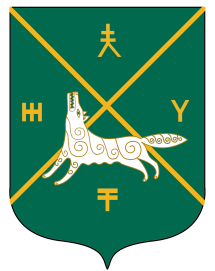 СОВЕТ СЕЛЬСКОГО  ПОСЕЛЕНИЯКУШМАНАКОВСКИЙ  СЕЛЬСОВЕТ   МУНИЦИПАЛЬНОГО РАЙОНА БУРАЕВСКИЙ  РАЙОН        РЕСПУБЛИКИ  БАШКОРТОСТАН 